Определен состав разрабатываемого для отдельных производственных объектов плана мероприятий по предотвращению и ликвидации загрязнения окружающей среды План включает в себя мероприятия по снижению (ликвидации) негативного воздействия на окружающую среду, оказываемого отдельным производственным объектом, выводимым из эксплуатации, реализация которых позволит обеспечить соблюдение нормативов качества окружающей среды. 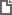 Постановление Правительства РФ от 02.06.2023 N 909
"Об утверждении Положения о составе плана мероприятий по предотвращению и ликвидации загрязнения окружающей среды в результате эксплуатации отдельного производственного объекта и требованиях к содержанию такого плана" 